BESEDA S ODBORNÍKYNA TÉMAKDO SI HRAJE NEZLOBÍPOD VEDENÍM LEKTORKY MGR. IVY HUMPLÍKOVÉMÍSTO KONÁNÍ: FARNÍ BUDOVA DOLNÍHO EVANGELICKÉHO SBORU (PŘI ŽLUTÉM KOSTELU, BLÍŽE K ZUŠ VSETÍN)DATUM A ČAS KONÁNÍ:V ÚTERÝ 18. ŘÍJNA 2016 OD 16-18 HODINANOTACE:Chcete relaxovat? Vypustit starosti všedního dne? Pojďte si s námi hrát. S hudebními nástroji i bez nich. Každý, kdo si chce hrát – může. Ukázky pasivních i aktivních muzikoterapeutických technik. Mgr. Iva HumplíkováPsycholog s praxí: Kojenecké a dětské centrum Valašské Meziříčí – krizová podpora deprimovaných a traumatizujících dětí. Auxilium Vsetín – zejména podpora rodičů a pečovatelů dětí s postižením. Adorea – individuální a skupinové supervize – podpora dobrovolníků. Ve volném čase se Mgr. Iva Humplíková věnuje muzikoterapii s využitím nástrojů s přirozeným laděním. 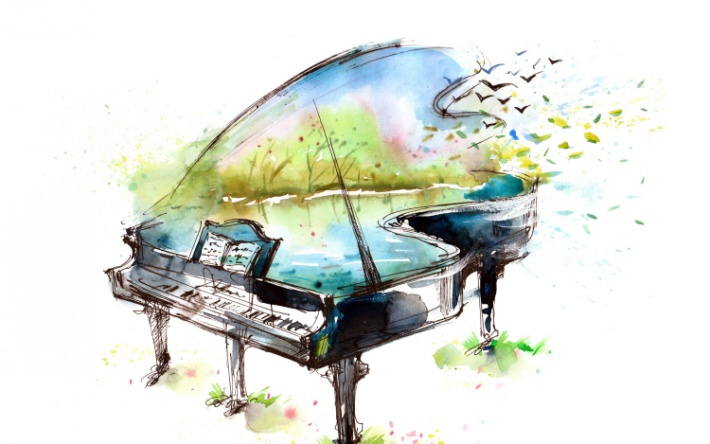 